GRADUATE STUDENT ENDOWMENT FUND AWARD (GSEF) 2019-20 APPLICATION FORM 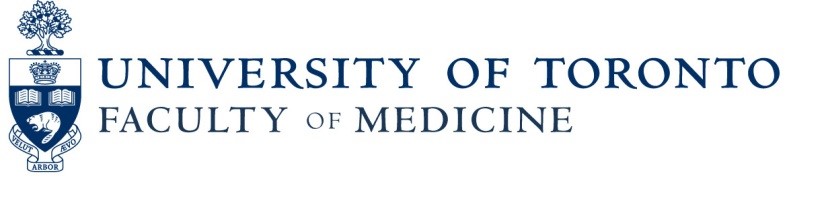 Page 1 of 2 The University of Toronto respects your privacy.  Personal information that you provide to the University is collected pursuant to section 2(14) of the University of Toronto Act, 1971.   It is collected for the purpose of administering admissions, registration, academic programs, university-related student activities, activities of student societies, financial assistance and awards, graduation and university advancement, and for the purpose of statistical reporting to government agencies.  At all times it will be protected in accordance with the Freedom of Information and Protection of Privacy Act.  If you have questions, please refer to www.utoronto.ca/privacy or contact the University Freedom of Information and Protection of Privacy Coordinator at 416-946-7303, McMurrich Building, room 201, 12 Queen's Park Crescent West, Toronto, ON, M5S 1A8. 2016-17 GSEF Application Form.docx 	     Page 2 of 2 NAME OF AWARD APPLIED FOR: NAME OF AWARD APPLIED FOR: NAME OF AWARD APPLIED FOR: A.  APPLICANT INFORMATION First Name: Last Name: Last Name: Last Name: Last Name: Initials: Initials: U of T Student Number: Email Address: Email Address: Email Address: Email Address: Telephone: Telephone: Telephone: Telephone: Telephone: Home Address: Unit/Apt.: Unit/Apt.: Unit/Apt.: City: City: City: City: Province: Postal Code: Postal Code: Postal Code: Postal Code: B.  APPLICANT GRADUATE PROGRAM (at time of tenure of award) B.  APPLICANT GRADUATE PROGRAM (at time of tenure of award) B.  APPLICANT GRADUATE PROGRAM (at time of tenure of award) B.  APPLICANT GRADUATE PROGRAM (at time of tenure of award) B.  APPLICANT GRADUATE PROGRAM (at time of tenure of award) B.  APPLICANT GRADUATE PROGRAM (at time of tenure of award) B.  APPLICANT GRADUATE PROGRAM (at time of tenure of award) B.  APPLICANT GRADUATE PROGRAM (at time of tenure of award) B.  APPLICANT GRADUATE PROGRAM (at time of tenure of award) B.  APPLICANT GRADUATE PROGRAM (at time of tenure of award) U OF T Graduate Department: U OF T Graduate Department: U OF T Graduate Department: U OF T Graduate Department: U OF T Graduate Department: U OF T Graduate Department: U OF T Graduate Department: U OF T Graduate Department: U OF T Graduate Department: U OF T Graduate Department: Graduate Coordinator Name: Graduate Coordinator Name: Email Address: Email Address: Email Address: Email Address: Email Address: Telephone: Telephone: Telephone: Degree Program:          Masters   	 PhD         	  Year of Study:   _______  Degree Program:          Masters   	 PhD         	  Year of Study:   _______  Degree Program:          Masters   	 PhD         	  Year of Study:   _______  Degree Program:          Masters   	 PhD         	  Year of Study:   _______  Degree Program:          Masters   	 PhD         	  Year of Study:   _______  Degree Program:          Masters   	 PhD         	  Year of Study:   _______  Degree Program:          Masters   	 PhD         	  Year of Study:   _______  Degree Program:          Masters   	 PhD         	  Year of Study:   _______  Degree Program:          Masters   	 PhD         	  Year of Study:   _______  Degree Program:          Masters   	 PhD         	  Year of Study:   _______  Location of Research (University Bldg, Hospital Research Institute name, or off campus location) Location of Research (University Bldg, Hospital Research Institute name, or off campus location) Location of Research (University Bldg, Hospital Research Institute name, or off campus location) Location of Research (University Bldg, Hospital Research Institute name, or off campus location) Location of Research (University Bldg, Hospital Research Institute name, or off campus location) Location of Research (University Bldg, Hospital Research Institute name, or off campus location) Location of Research (University Bldg, Hospital Research Institute name, or off campus location) Location of Research (University Bldg, Hospital Research Institute name, or off campus location) Location of Research (University Bldg, Hospital Research Institute name, or off campus location) Location of Research (University Bldg, Hospital Research Institute name, or off campus location) Are you enrolled in a clinician-scientist trainee program?          YES 	  NO       If yes, indicate your U of T Clinical Department:  _________________________________ Are you enrolled in a clinician-scientist trainee program?          YES 	  NO       If yes, indicate your U of T Clinical Department:  _________________________________ Are you enrolled in a clinician-scientist trainee program?          YES 	  NO       If yes, indicate your U of T Clinical Department:  _________________________________ Are you enrolled in a clinician-scientist trainee program?          YES 	  NO       If yes, indicate your U of T Clinical Department:  _________________________________ Are you enrolled in a clinician-scientist trainee program?          YES 	  NO       If yes, indicate your U of T Clinical Department:  _________________________________ Are you enrolled in a clinician-scientist trainee program?          YES 	  NO       If yes, indicate your U of T Clinical Department:  _________________________________ Are you enrolled in a clinician-scientist trainee program?          YES 	  NO       If yes, indicate your U of T Clinical Department:  _________________________________ Are you enrolled in a clinician-scientist trainee program?          YES 	  NO       If yes, indicate your U of T Clinical Department:  _________________________________ Are you enrolled in a clinician-scientist trainee program?          YES 	  NO       If yes, indicate your U of T Clinical Department:  _________________________________ Are you enrolled in a clinician-scientist trainee program?          YES 	  NO       If yes, indicate your U of T Clinical Department:  _________________________________ C.  APPLICATION ATTACHMENTS C.  APPLICATION ATTACHMENTS C.  APPLICATION ATTACHMENTS C.  APPLICATION ATTACHMENTS C.  APPLICATION ATTACHMENTS C.  APPLICATION ATTACHMENTS C.  APPLICATION ATTACHMENTS C.  APPLICATION ATTACHMENTS C.  APPLICATION ATTACHMENTS Short Description of Research Attach, in easily understandable terms, one-page letter summarizing your research, and evidence of involvement and interest in extra-curricular activities. Short Description of Research Attach, in easily understandable terms, one-page letter summarizing your research, and evidence of involvement and interest in extra-curricular activities. Short Description of Research Attach, in easily understandable terms, one-page letter summarizing your research, and evidence of involvement and interest in extra-curricular activities. Short Description of Research Attach, in easily understandable terms, one-page letter summarizing your research, and evidence of involvement and interest in extra-curricular activities. Short Description of Research Attach, in easily understandable terms, one-page letter summarizing your research, and evidence of involvement and interest in extra-curricular activities. Short Description of Research Attach, in easily understandable terms, one-page letter summarizing your research, and evidence of involvement and interest in extra-curricular activities. Short Description of Research Attach, in easily understandable terms, one-page letter summarizing your research, and evidence of involvement and interest in extra-curricular activities. Short Description of Research Attach, in easily understandable terms, one-page letter summarizing your research, and evidence of involvement and interest in extra-curricular activities. Short Description of Research Attach, in easily understandable terms, one-page letter summarizing your research, and evidence of involvement and interest in extra-curricular activities.   YES Transcripts First year Masters students – attach transcript for 4th year undergraduate degree Current Masters or PhD students – attach transcript for the current degree program     Transcripts First year Masters students – attach transcript for 4th year undergraduate degree Current Masters or PhD students – attach transcript for the current degree program     Transcripts First year Masters students – attach transcript for 4th year undergraduate degree Current Masters or PhD students – attach transcript for the current degree program     Transcripts First year Masters students – attach transcript for 4th year undergraduate degree Current Masters or PhD students – attach transcript for the current degree program     Transcripts First year Masters students – attach transcript for 4th year undergraduate degree Current Masters or PhD students – attach transcript for the current degree program     Transcripts First year Masters students – attach transcript for 4th year undergraduate degree Current Masters or PhD students – attach transcript for the current degree program     Transcripts First year Masters students – attach transcript for 4th year undergraduate degree Current Masters or PhD students – attach transcript for the current degree program     Transcripts First year Masters students – attach transcript for 4th year undergraduate degree Current Masters or PhD students – attach transcript for the current degree program     Transcripts First year Masters students – attach transcript for 4th year undergraduate degree Current Masters or PhD students – attach transcript for the current degree program       YES Letter of Recommendation Attach letter of recommendation of support from supervisor Letter of Recommendation Attach letter of recommendation of support from supervisor Letter of Recommendation Attach letter of recommendation of support from supervisor Letter of Recommendation Attach letter of recommendation of support from supervisor Letter of Recommendation Attach letter of recommendation of support from supervisor Letter of Recommendation Attach letter of recommendation of support from supervisor Letter of Recommendation Attach letter of recommendation of support from supervisor Letter of Recommendation Attach letter of recommendation of support from supervisor Letter of Recommendation Attach letter of recommendation of support from supervisor    YES D.  DECLARATION I hereby declare that all information given on this application is true and complete in every respect.  I understand that I may be required to repay all or part of the award if the information is found to be inaccurate for any reason. _____________________________ 	___________________________ 	_______________________ Student Name (printed) 	Signature 	Date _____________________________ 	___________________________ 	_______________________ Supervisor Name (printed) 	Signature 	Date Financial Needs Assessment Form: (if required by the GSEF award conditions) Attach completed Financial Needs Assessment Form  YES  N/A 